Person with cancer—number of positive regional lymph nodes, total N[N]Exported from METEOR(AIHW's Metadata Online Registry)© Australian Institute of Health and Welfare 2024This product, excluding the AIHW logo, Commonwealth Coat of Arms and any material owned by a third party or protected by a trademark, has been released under a Creative Commons BY 4.0 (CC BY 4.0) licence. Excluded material owned by third parties may include, for example, design and layout, images obtained under licence from third parties and signatures. We have made all reasonable efforts to identify and label material owned by third parties.You may distribute, remix and build on this website’s material but must attribute the AIHW as the copyright holder, in line with our attribution policy. The full terms and conditions of this licence are available at https://creativecommons.org/licenses/by/4.0/.Enquiries relating to copyright should be addressed to info@aihw.gov.au.Enquiries or comments on the METEOR metadata or download should be directed to the METEOR team at meteor@aihw.gov.au.Person with cancer—number of positive regional lymph nodes, total N[N]Identifying and definitional attributesIdentifying and definitional attributesMetadata item type:Data ElementShort name:Regional lymph nodes positiveMETEOR identifier:289205Registration status:Health!, Superseded 06/03/2009Definition:The total number of regional lymph nodes examined by a pathologist and reported as containing tumour.Data Element Concept:Person with cancer—number of positive regional lymph nodesValue Domain:Total positive regional lymph nodes N[N]Value domain attributesValue domain attributesValue domain attributesRepresentational attributesRepresentational attributesRepresentational attributesRepresentation class:TotalTotalData type:NumberNumberFormat:N[N]N[N]Maximum character length:22ValueMeaningSupplementary values:0All nodes examined negative96Ninety-six or more lymph nodes positive97Positive nodes but number not specified98No nodes examined99
 Unknown if nodes are positive or negative; not applicable
 Collection and usage attributesCollection and usage attributesGuide for use:CODE 97     Positive nodes but number not specifiedPositive nodes but number not specified, is used when the cytology or histology from a lymph node aspiration is positive for malignant cells.CODE 98     No nodes examinedPositive nodes but number not specified, is used when no nodes are removed or examined.CODE 99     Unknown if nodes are positive or negative; not applicableUnknown if nodes are positive or negative, is used if information about regional lymph nodes is unknown or if it is not applicable for that site or histology.Data element attributes Data element attributes Source and reference attributesSource and reference attributesOrigin:Australian Cancer NetworkCommission on Cancer American College of SurgeonsReference documents:Australian Cancer Network The pathology reporting of breast cancer. A guide for pathologists, surgeons and radiologists Second Edition Sydney (2001)Commission on Cancer, Standards of the Commission on Cancer Registry Operations and Data Standards (ROADS) Volume II (1998)Relational attributesRelational attributesRelated metadata references:Has been superseded by Person with cancer—number of positive regional lymph nodes, total N[N]Health!, Superseded 07/12/2011
Is re-engineered from  Regional lymph nodes positive, version 1, DE, NHDD, NHIMG, Superseded 01/03/2005.pdf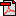  (15.0 KB)No registration status
See also Person with cancer—number of regional lymph nodes examined, total code N[N]Health!, Superseded 07/12/2011Implementation in Data Set Specifications:Cancer (clinical) DSSHealth!, Superseded 07/12/2005
Cancer (clinical) DSSHealth!, Superseded 06/03/2009